Jubla-SkiweekendLiebe Jublaner:innen,Willy Wonka wurde böse und hat die Schokoladenproduktion der ganzen Welt geschlossen. Daher ist es unsere Aufgabe, eine neue Süssigkeit zu erfinden, welche wir ihm schenken. Somit hätte er wieder Lust, Schokolade zu machen und seine Fabrik wieder zu öffnen. Dafür brauchen wir dich! Im diesjährigen Skilager vertrauen wir auf dich, damit du uns hilfst, die Schokoladenproduktion zu retten. 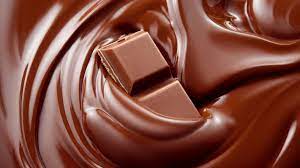 Dieses Jahr findet das Skilager endlich wieder statt, aber unter anderen Bedingungen. Aufgrund der Corona Situation verlangen wir als Jubla, dass jede:r Teilnehmer:in einen negativen Antigen-Schnelltest mitbringt. Zudem gilt für alle Teilnehmer:innen und Leiter:innen über 16 Jahre die 2G Regel. Es könnte aber sein, dass sich diese Massnahmen ändern und wir möglicherweise das Lager doch nicht durchführen können. In diesem Fall würden wir Sie rechtzeitig informieren. Wann: 4. Februar um 16:30 Uhr bis 6. Februar um 16:00 Uhr (Treffpunkt und Ankunft am Bahnhof)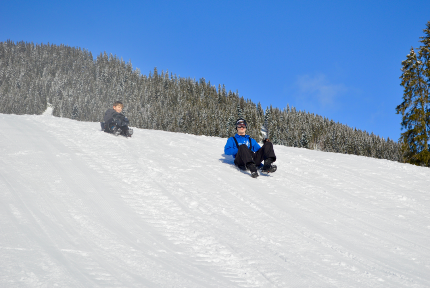 Wo: Haus der Jugend im SchwarzseeKosten: Für Skifahrer:innen und Snowboarder:innen 140Fr. / für Polysport  120Fr. Anmeldung: Für die Anmeldung bitte den Anmeldetalon (siehe nächsten Seite) ausfüllen und per Mail an die folgende Adresse schicken. (info@jubla-ratatouille.ch). Genauere Infos zum Lager erhalten sie nach der Anmeldung. 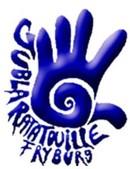 Wir freuen uns auf dich!                                                                               Liebe Grüsse                                                                                            Dein Leitungsteam Anmeldetalon Skiweekend 2022Für die Anmeldung brauche ich folgende Informationen: Name, Vorname, Geburtsdatum, Geschlecht und Schulklasse der Teilnehmerin oder des Teilnehmers, ob ihr Kind sehr gut, gut Schifährt oder Anfänger ist, oder ob es lieber am Polysport teilnimmt, Telefonnummer, E-Mail-Adresse, Adresse und Wohnort. Fährt ihr Kind Ski, Snowboard oder nimmt es am Polysport teil?__________________________________________________________________________________Wie gut fährt ihr Kind Ski/ Snowboard?Sehr gut? _______________Gut? ____________Einsteiger? _____________Hat ihr Kind bereits einen Magic Pass? ______________Vegetarische Verpflegung? ________________________________________Hat ihr Kind andere Unverträglichkeiten? __________________________________________NameVornameGeschlechtGeburtsdatumKlasseAdressePLZ/OrtE-MailTel. für Notfälle